UKEPLAN  2. klasse  uke:   22		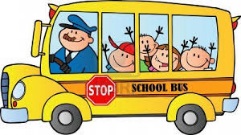 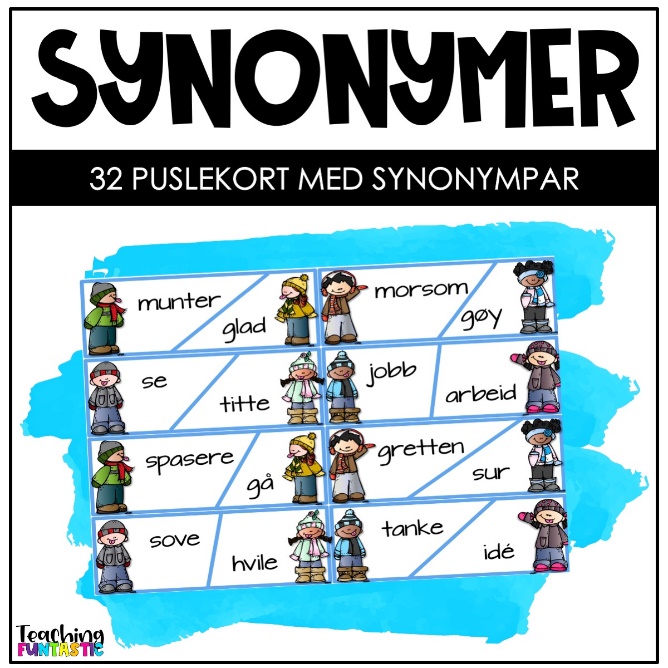 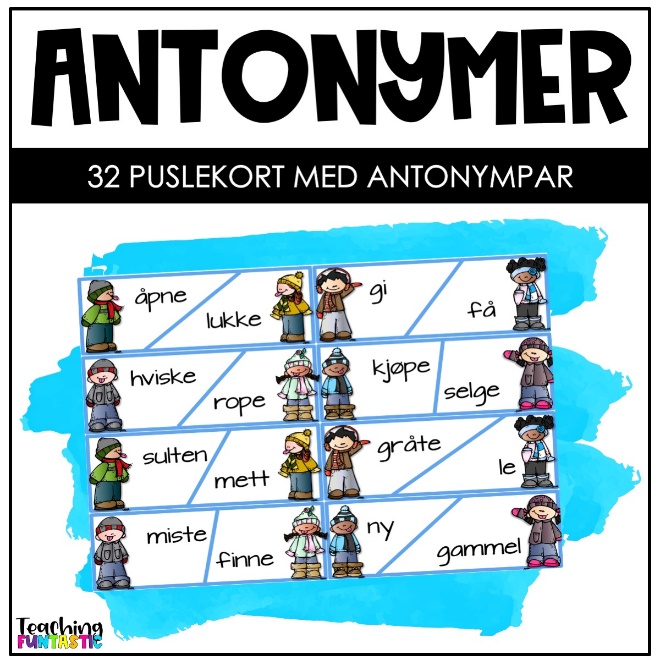 MandagTirsdagOnsdag Torsdag Fredag 1Fri Norsk Norsk Gym 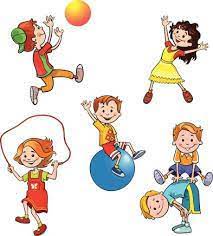 Kunst og håndverk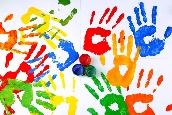 2Fri Natur/ samf.fagEngelskBibliotek/ lesetime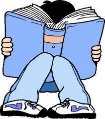 Kunst og håndverk3Fri Rektors time med felles sangøvingMatte Matte Kunst og håndverkFri lunsjlunsjlunsjLunsj 4Fri MusikkUtegym – slåball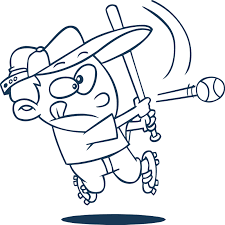 Vi øver på hele forestillinga sammen med teaterinstruktørenMini- idrettsdag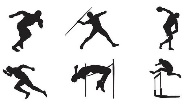 5Fri Øv skuespillSkolen slutter 12.00Vi øver på hele forestillinga sammen med teaterinstruktørenMini- idrettsdag6Fri Faddertime Skolen slutter 12.00Vi øver på hele forestillinga sammen med teaterinstruktørenMini- idrettsdagSkolen slutter 14.00Skolen slutter 14.00Skolen slutter 12.00Skolen slutter 14.00skolen slutter 14.00Lekse til tirsdagLekse til onsdagLekse til torsdagLekse til fredagFri mandag Norsk: Les en av tekstene s. 136-137. Hva handla den om?Matte: Bla tilbake i øveboka- finn ei side du ikke har gjort og gjør den.Norsk: Les en av tekstene s. 140-141. Hva handla den om?Matte: Bla tilbake i øveboka- finn ei side du ikke har gjort og gjør den.Norsk: Se side 139 i leseboka. Skriv et sansedikt i hjemmeskriveboka.Engelsk: oppg 4 s 74 i engelskbokaBeskjedtilhjemmet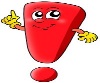 Dersom dere ønsker å snakke med meg kan jeg nås på mobil 47302693.Mål for uka:Naturfag/ samfunnsfag:Krle:Matematikk:Vi repeterer det vi har lært gjennom åretNorsk:Jeg vet at synonymer er ord som betyr det sammeJeg vet at antonymer er ord som betyr det motsatteEngelsk:Jeg repeterer ord jeg har lærtSosiale ferdigheter:Jeg sier hei og smiler til dem jeg møter